BAB I 
PENDAHULUANLatar BelakangSaat ini teknologi berkembang dengan sangat cepat. Keberadaannya sangat mendukung dan membantu kegiatan bisnis, karena banyak pebisnis yang mengandalkan teknologi untuk mendapatkan informasi secara tepat, cepat, dan akurat. Salah satunya adalah penggunaan aplikasi akuntansi, yaitu aplikasi yang diperlukan oleh para pelaku bisnis agar dapat mengolah data transaksi dan menyajikannya dalam bentuk laporan keuangan.AAM Store merupakan perusahaan yang bergerak dibidang perdagangan merchandise Kpop seperti album, season greeting dan lain sebagainya. Kelemahan terletak pada proses pencatatan transaksi yang digunakan sebagai dasar pembuatan laporan keuangan ini, masih dilakukan secara manual dan format pelaporan keuangan yang bersifat seadanya mengakibatkan owner tidak mengetahui kondisi keuangan toko yang sebenarnya. Hal tersebut dapat memicu keterlambatan dalam proses pembuatan laporan keuangan pada setiap bulan dan tahunnya, sehingga menghambat proses penerimaan informasi keuangan guna pengambilan keputusan. Aplikasi akuntansi keuangan semacam ini sebelumnya telah diteliti oleh Natanael,  Reko Syarief Hidayatullah, dan  Nurullaeli (2021), meneliti tentang Perancangan Sistem Keuangan pada Toko Kue Ibu Danis Berbasis Java menghasilkan aplikasi yang dapat mengolah data transaksi, menghasilkan laporan keuangan, dan dengan cepat memberikan informasi dan laporan yang dibutuhkan toko, seperti laporan pendapatan dan pengeluaran. Masriadi, Muhammad Ikhlas, dan Romi Wijaya (2020) meneliti tentang Perancangan Sistem Akuntansi (SIA) Pada Toko Bangunan Ud. Romi Padang menghasilkan aplikasi yang dapat menentukan Laba Rugi, aplikasi dirancang untuk membantu toko dalam menghitung dan mencatat penjualan sesuai dengan aturan akuntansi yang tepat untuk menghasilkan informasi yang akurat, cepat dan akurat. Sedangkan, pada aplikasi yang dibuat menghasilkan laporan yang meliputi laporan neraca laba/rugi, laporan pembelian, laporan hutang, laporan penjualan, laporan piutang, laporan arus kas, laporan persediaan produk, laporan stok, laporan produk sale, laporan koreksi stok, laporan stok opname. Dan menghasilkan tiga jenis grafik yaitu grafik penjualan, profitabilitas dan grafik produk terlaris.Sebagai solusi atas masalah yang saat ini dihadapi, diperlukan aplikasi akuntansi laporan keuangan yang bisa digunakan untuk mengolah data transaksi dan data pendukungnya. Melalui aplikasi akuntansi yang telah dibuat, masalah pencatatan transaksi keuangan perusahaan dapat diselesaikan melalui komputerisasi pencatatan transaksi dan laporan keuangan dapat disampaikan lebih cepat dengan otomatisasi perhitungan komponen penyusun laporan keuangan.  Rumusan MasalahBerdasarkan latar belakang yang telah dibuat, maka dapat dirumuskan permasalahan yakni bagaimana merancang Aplikasi Akuntansi Laporan Keuangan pada AAM Store sebagai sistem informasi yang dapat digunakan untuk mencatat transaksi keuangan dan pembuatan laporan keuangan?.Tujuan Penelitian Adapun tujuan penyusunan tugas akhir ini yaitu: Pembuatan aplikasi akuntansi laporan keuangan dengan menggunakan PHP dan MySQL pada AAM Store yang dapat memudahkan AAM Store dalam melakukan pencatatan transaksi dan pembuatan laporan secara otomatis. Komputerisasi data yang digunakan sebagai komponen penyusun laporan keuangan. Batasan Masalah Batasan masalah pada penelitian ini yaitu :Data yang diolah hanya data transaksi operasional AAM Store. Aplikasi yang dibuat ini berupa aplikasi akuntansi internal perusahaan karena hanya dapat diakses oleh owner, kasir, dan bagian keuangan sebagai administrator. Aplikasi yang dibuat menghasilkan laporan yang meliputi laporan neraca laba/rugi, laporan pembelian, laporan hutang, laporan penjualan, laporan piutang, laporan arus kas, laporan persediaan produk, laporan stok, laporan produk sale, laporan koreksi stok, laporan stok opname. Dan menghasilkan tiga jenis grafik yaitu grafik penjualan, profitabilitas dan grafik produk terlaris. Versi PHP yang digunakan adalah PHP 7.4.Versi MySQL yang adalah MySQL 8.0.Framework yang digunakan pada adalah Codeigniter. Manfaat Penelitian Manfaat Bagi AkademisHasil penelitian dapat menjadi dokumentasi akademik yang berguna untuk dijadikan acuan civitas akademik STIKI Malang.Manfaat Bagi PerusahaanMembantu pihak AAM Store dalam meningkatkan pasar.Membantu pihak AAM Store untuk mencatat transaksi keuanganLaporan keuangan perbulan dan pertahun dapat diperoleh dengan cepat dan akurat. Hasil penelitian bisa digunakan sebagai edukasi tentang pentingnya penerapan aplikasi akuntansi dan pengendalian internal perusahaan terhadap arus kas.Manfaat Bagi PenulisUntuk mengetahui sejauh mana hubungan antara teori yang telah diperoleh dengan penerapan teori dalam praktek. Penelitian ini dapat menambah pengetahuan dan wawasan yang telah diperoleh diperkuliahan terutama yang berkaitan dengan penelitian dan dapat lebih mengetahui penerapan akuntansi dalam perusahaan Metodologi Penelitian Tempat Dan Waktu PenelitianPenelitian dilakukan dilakukan secara daring dengan wawancara bersama pihak AAM Store. Waktu penelitian dimulai sejak Maret hingga Juni 2022.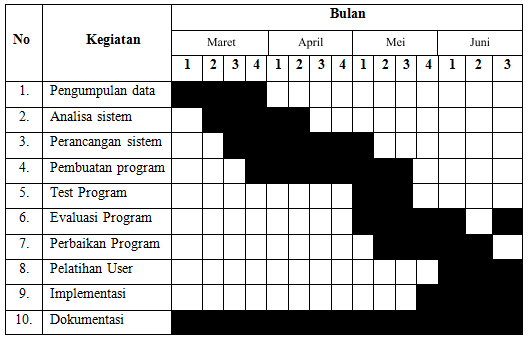 Gambar 1. 1 Tabel Waktu PenelitianBahan Dan Alat PenelitianBerikut merupakan bahan dan alat penelitian.BahanData kajian yang digunakan untuk penelitian adalah data-data yang diperoleh melalui wawancara secara langsung dengan pihak AAM Store digunakan sebagai data primer. Dan, data yang dikumpulkan dengan analisis studi literatur dan melakukan perbandingan dengan penelitian sejenis yang digunakan sebagai data sekunder atau data pendukung penelitian. Alat PenelitianHardware : Laptop RAM minimal 4 GBSoftware : Codeigniter, Visual Studio CodeSistem Operasi : Windows 10Pengumpulan Data Pengumpulan data meliputi proses pencarian data yang terbangun atas data primer dan data sekunder. Data primer adalah informasi yang dipakai sebagai acuan utama penelitian yaitu data hasil wawancara dengan pihak AAM Store. Dan data sekunder yaitu informasi yang dipakai sebagai pendukung informasi utamayaitu data hasil analisis studi literatur dan melakukan perbandingan dengan penelitian sejenis.Analisa DataAnalisa data mengacu pada proses analisis data primer yaitu hasil wawancara dengan pihak AAM Store. Dan proses analisis data sekunder yaitu data studi literatur dan perbandingan dengan penelitian sejenis. Prosedur Penelitian Tahapan yang dilakukan dalam penelitian terbagi menjadi beberapa tahapan, yaitu sebagai berikut:Perencanaan Proses perencanaan dilakukan dengan menyiapkan alat dan bahan yang diperlukan, pembuatan draft pertanyaan sebagai acuan utama dalam proses wawancara.Pengumpulan DataProsedur dalam mengumpulkan informasi dilakukan melalui wawancara secara langsung dengan nara sumber dari pihak AAM Store untuk mengetahui permasalahan yang terjadi sebagai acuan dalam pembuatan aplikasi.AnalisaPada proses ini, hasil dari wawancara yang telah dilakukan diolah menjadi informasi yang memuat masalah yang terjadi untuk menentukan solusi yang diterapkan pada sistem yang dibuat. Perancangan DesainPada tahapan perancangan desain akan dilakukan desain infrastruktur, desain proses, desain interface dan desain basis data.ImplementasiTahap implementasi adalah tahap interpretasi hasil perancangan yang telah dilakukan di tahapan desain. Sistematika Penulisan Berikut sistematika dalam penyusunan laporan tugas akhir ini.BAB I PENDAHULUANDalam bab ini menjelaskan tentang latar belakang, rumusan masalah, tujuan penelitian, batasan masalah, manfaat penelitian, metodologi penelitian, dan sistematika penulisan.BAB II TINJAUAN PUSTAKABab ini menjelaskan tentang teori-teori yang digunakan sebagai dasar perancangan dan pembuatan sistem pakar ini.BAB III ANALISA DAN PERANCANGANBab ini menjelaskan tentang perancangan perangkat lunak sistem yang dibuat yang mencakup analisa dan perancangan.BAB IV IMPLEMENTASI DAN PEMBAHASANBab ini membahas tentang alur jalannya program dan segmen program dalam pembuatan aplikasi.BAB V PENUTUPBab ini mengemukakan kesimpulan yang diambil berdasarkan aplikasi yang telah dibuat sesuai rancangan dan beberapa saran untuk pengembangan aplikasi agar menjadi lebih baik lagi. 